TERMS AND CONDITIONSR.G.SPRINGALL ChM FRCSCONSULTANT GENERAL, GASTROINTESTINAL & COLORECTAL SURGEONHOURLY FEE 					£300.00SCREENING/SHORT FORM REPORT	PLEASE REQUEST ESTIMATE VIA EMAIL (THIS IS BASED UPON VOLUME OF RECORDS FOR REVIEW	REVIEW OF MEDICAL RECORDS		SCRUTINY OF DOCUMENTS 1-2 HOURS PER  300 						PAGESINITIAL MEDICAL REPORT FOLLOWING REVIEW OF RECORDS		DICTATION AND EDITING 1-3 HOURS RESPONSE TO QUESTIONS OF INITIAL REPORT				£150.00 to £300.00 PREPARATION OF JOINT STATEMENT		£150.00CONSULTATION APPOINTMENTAND EXAMINATION OF CLIENT		£250.00 (half hour)  extended over 1 hour will incur additionalIN OUR CONSULTING ROOMS			£500.00 (1 hour)	          charges in half hour incrementsFAILURE TO ATTEND APPOINTMENT	WITHOUT NOTIFICATION 	 		£250.00OFFSITE CONSULTATION/			Consultation only - £300.00  see travel costs see below.DOMICILIARY VISIT				 TRAVEL FARE	TO BE REIMBURSED – first class rail fare at peak times - standard class rail fare at off peak times /driving						Costs £1.00 per mile £300 per hour travelling timeATTENDANCE AT CONFERENCEWITH COUNSEL (TELEPHONE)			£150.00 (up to ½ hr - £300.00 up to 1hr) ATTENDANCE AT TRIAL – 1 DAY		£1500.00ATTENDANCE AT TRIAL – HALF DAY		£1000.00COURT CANCELLATION - FOR			£800.00SHORT NOTICE (within 7 days)CONTINGENCY FOR UNFORSEEN WORK	£300 – hourly rateSETTLEMENT OF FEES				REQUIRED WITHIN 3 MONTHS FROM INVOICE DATEAVERAGE TURNAROUND FOR REPORTS IS APPROXIMATELY 16 WEEKS FROM  INSTRUCTION. THIS CAN INCREASE DURING PERIODS OF HIGH DEMAND PLEASE  CONTACT MY OFFICE DIRECTLY FOR CURRENT TURNAROUND TIMES..  PREFFERED METHOD FOR RECEIVING INSTRUCTION  IS EMAIL AT RGSPRINGALL@GMAIL.COM.OR VIA CD    MY CLAIMANT/DEFENDANT INSTRUCTION SPLIT IS 80% CLAIMANT/ 20% DEFENDANT AND ON AVERAGE I PRODUCE 50 REPORTS A YEARCONSULTATIONS ARE HELD IN MY ROOMS AT 116 HARLEY STREET, LONDON, W1G 7JL AND ALL CORRESPONDENCE SHOULD BE SENT HERE .  MY PROFESSIONAL INDEMNITY COVER IS WITH MDU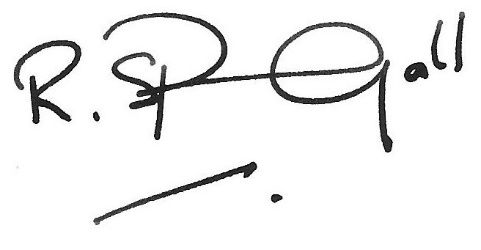 ROGER G SPRINGALL ChM FRCSCONSULTANT GENERAL, GASTROINTESTINAL & COLORECTAL SURGEON